ПОГРАНИЧНОЕ УПРАВЛЕНИЕ ФЕДЕРАЛЬНОЙ СЛУЖБЫ  БЕЗОПАСНОСТИРОССИЙСКОЙ ФЕДЕРАЦИИ  ПО РЕСПУБЛИКЕ КАРЕЛИЯГарантированным трудоустройством и хорошей альтернативой прохождения военной службы по призыву в Вооруженных Силах Российской Федерации является заключение контракта и прохождение службы в пограничных органах ФСБ России. Два дня службы которой засчитываются, как один день военной службы по призыву.Исключительным преимуществом является получение трудового стажа, достойное повышенное денежное довольствие, проживание в полноценных служебных квартирах, получение продовольственного пайка и предоставление основного отпуска до 60 суток, а также оплата проезда к месту его проведения (преимущественно для регионов, расположенных на Крайнем Севере, или приравненным к ним местностям).Приглашаем выпускников университета на службу в с. Алакуртти Пограничного управления ФСБ России по Республике Карелия, подразделения которой дислоцируются на юго-западе Мурманской области в Кандалакшском и Ковдорском районах. Расположение подразделений в местности с богатой историей, где во время Великой Отечественной Войны на рубеже «Верман» были остановлены немецко-фашистские войска, а в сентябре 1944 года началось контрнаступление, создает атмосферу патриотизма и гордости за нашу Родину и народ, который ковал Победу. Для подразделений, дислоцирующихся на Крайнем Севере, предусмотрен ряд дополнительных льгот и социальных гарантий, что существенно влияет на уровень и качество жизни сотрудников.Вместе с тем, климат в юго-западной части Кольского полуострова достаточно мягкий. Продолжительная зима не сопровождается частыми метелями и низкими температурами. Средняя температура в январе-феврале составляет -10 градусов. Кажущаяся простота и доступность поступления на службу в пограничные органы, заменяется повышенными требованиями, предъявляемыми к кандидатам:- отсутствие судимости;- соответствие по результатам медицинского освидетельствования и профессионального психологического отбора;- выполнение нормативов по физической подготовке.Информация о порядке и условиях прохождения службы 
на сайте: анкета-алакуртти.рф.Дополнительная информация по телефонам: 89241907605, 88153353142.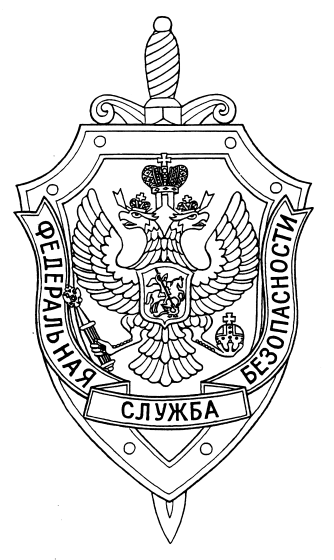 